  1.  Check service information for the recommended method for locating shorts, grounds,                  and opens.		__________________________________________________________________		__________________________________________________________________  2.  Follow the recommended troubleshooting procedure to 	     locate the short-to-ground.  Check all that apply. 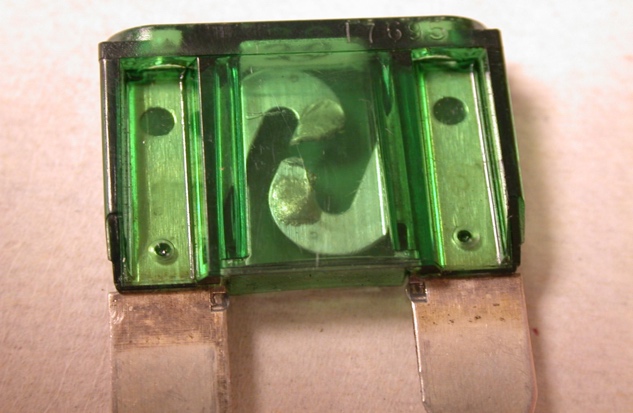 		  Short finder		  Ohmmeter attached to the fuse panel with the 		         fuse removed		  Voltmeter attached to the fuse panel with the fuse 		         removed		  Ammeter attached to the fuse panel with the fuse removed		  Sonic short finder		  Other (describe) __________________________________  3.  Most diagnostic test procedures include checking for proper power and ground at the 	     component that is not functioning.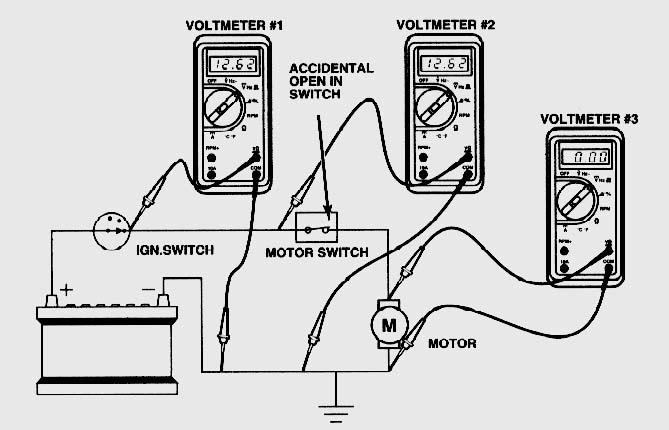 		a.  Is there voltage at the                              component when the circuit is 		      activated?		      Yes   No   		b.  Is there continuity between the 		     ground connection at the 	                 component and a good chassis 		     ground?		     Yes   No     4.  Based on the test results, what is the needed action?  ________________________				